We partner with School and Student Services (SSS) in our financial aid process. To begin your financial aid application, you will complete the SSS Parents’ Financial Statement (PFS) then submit the required documents for our school indicated below. The PFS is a comprehensive application that will take some time to complete. Give yourself the time you need by not waiting until our deadline approaches. You’ll need your most recent tax return before beginning the PFS. We also recommend reviewing SSS resources to help families with the financial aid process. They are found at http://www.solutionsbysss.com/parents.We will communicate our financial aid decision to you. To make our decision, we use the information from the PFS as a starting point and consider our school policies, practices, and available budget.How to complete your Parents’ Financial Statement (PFS) onlineBeginning October 2, 2020, go to the SSS Family Portal at https://sss.secure.force.com/familyportal.Create your Family Portal account with your email address and a password. If you applied for financial aid last year, log into the Family Portal as a Returning Family using your same email address and password. Complete a PFS for Academic Year 2021-22 You can log out at any time and return later to finish it.When all PFS sections are complete with green checks, the Submit & Pay button activates. Follow prompts to the payment screen. The $55 fee is nonrefundable. Once your PFS is submitted, it cannot be withdrawn from the SSS system.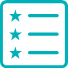 Key information you need to know about our school as you complete the 2021-22 PFSOur school’s full name:      Our SSS code:  Contact information for our financial aid office: Deadline for completing the PFS:     